INDICAÇÃO Nº 1572/2017Indica ao Poder Executivo Municipal a construção de ondulação transversal (lombada) na Avenida Charles Keese Dodson, 1.571, no bairro Planalto do Sol II em frente à Igreja Assembleia de Deus - Betel.Excelentíssimo Senhor Prefeito Municipal, Nos termos do Art. 108 do Regimento Interno desta Casa de Leis, dirijo-me a Vossa Excelência para sugerir que, por intermédio do Setor competente, sejam realizados estudos visando a construção de ondulação transversal (lombada), em conformidade com o disposto na Resolução nº 39/1998 do Conselho Nacional de Trânsito – CONTRAN, ou a instalação de outros dispositivos redutores de velocidade na Avenida Charles Keese Dodson, 1.571, no bairro Planalto do Sol II em frente à Igreja Assembleia de Deus - Betel. Justificativa:Conforme relatos dos moradores locais, a referida via pública possui histórico de acidentes, no referido local é situada a Igreja Assembleia de Deus – Betel, tornando o movimento constante por adultos, jovens, idosos e crianças. Alguns motoristas imprudentes trafegam nesta avenida em velocidades muito superiores, oferecendo risco aos pedestres, ciclistas e moradores.Plenário “Dr. Tancredo Neves”, em 10 de fevereiro de 2.017.Carlos Fontes-vereador-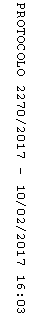 